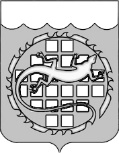 ПРЕДПИСАНИЕ № 5об устранении нарушений законодательства Российской Федерациио контрактной системе в сфере закупокг. Озерск										      19.06.2015Инспекция Контрольно-счетной палаты Озерского городского округа в составе:руководителя инспекции:	-	Поспеловой И.Ю. – начальника отдела правового и документационного обеспечения Контрольно-счетной палаты Озерского городского округа, 	члена инспекции:	-	Ляшук Е.Н. – инспектора-ревизора Контрольно-счетной палаты Озерского городского округа,по результатам плановой проверки соблюдения Муниципальным бюджетным учреждением Озерского городского округа "Дом-интернат для умственно отсталых детей" при осуществлении закупок требований законодательства Российской Федерации и иных нормативных правовых актов Российской Федерации о контрактной системе в сфере закупок, на основании акта плановой проверки от 19.06.2015 № 14, в соответствии с частью 22 статьи 99 Федерального закона от 05.04.2013 № 44-ФЗ «О контрактной системе в сфере закупок товаров, работ, услуг для обеспечения государственных и муниципальных нужд» (далее – Федеральный закон № 44-ФЗ)ПРЕДПИСЫВАЕТ:директору Муниципального бюджетного учреждения Озерского городского округа "Дом-интернат для умственно отсталых детей", адрес: 456780, Челябинская область, г. Озерск, ул. Блюхера, 6:1.	В срок до 27.06.2015 устранить нарушения:1.1. части 3 статьи 103 Федерального закона № 44-ФЗ Субъектом контроля не направлена в федеральный орган исполнительной власти, осуществляющий правоприменительные функции по кассовому обслуживанию исполнения бюджетов бюджетной системы Российской Федерации информация о заключении (исполнении, расторжении) договоров:- о заключении с ФГУП «Производственное объединение «Маяк» и исполнении договора об оказании услуг электросвязи от 01.01.2014 № 276 на сумму 49 729 руб. 92 коп.   1.2. В карточке контракта от 07.04.2014 № 7/2014 разместить документы о приемке выполненных работ по контракту № 7/2014.2.	В срок до 30.06.2015 представить в адрес Контрольно-счетной палаты Озерского городского округа, заверенные надлежащим образом копии документов, подтверждающие исполнение пункта 1 настоящего предписания.Настоящее предписание может быть обжаловано в установленном законом порядке.Руководитель инспекции                                                                И.Ю. Поспелова Члены инспекции                                                                            Е.Н. ЛяшукОдин экземпляр предписания получил    _______________							           (дата)_________________________		______________		_________________        (должность руководителя)		        (подпись)			(ф.и.о.)КОНТРОЛЬНО-СЧЕТНАЯ ПАЛАТАОЗЕРСКОГО ГОРОДСКОГО ОКРУГА                                                                   Директору Муниципального                                                                   бюджетного учреждения Озерского                                                                    городского округа "Дом-интернат                                                                    для умственно отсталых детей"З.С. Литвиновой               456780, Челябинская область,               г. Озерск, ул. Блюхера, 6